 РЕПУБЛИКА БЪЛГАРИЯ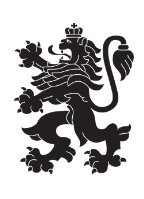  Министерство на земеделието, храните и горите Областна дирекция „Земеделие“ – гр. ПазарджикСЪОБЩЕНИЕОД „Земеделие“ гр. Пазарджик на основаниe чл. 58о, ал. 1 от Закона за прилагане на Общата организация на пазарите на земеделски продукти на Европейския съюз, уведомява, че в срок до 03 септември 2020 година:всички ползватели на обекти за съхранение на зърно с капацитет над 50 тона, вписани в базата данни, следва да подадат в дирекцията декларациите за местата на съхранение и наличното количество зърно в тях (Приложение 2 от Наредба № 23 от 29 декември 2015 г. за условията и реда за мониторинг на пазара на зърно).Тези, които ползват обекти за съхранение на зърно и пропуснат времето за подаване, следва в срок от два работни след 3-то число на месеца (т.е. до 05 септември 2020 г.) да подадат декларациите по реда на чл. 13, ал. 1 от Наредба № 23 от 29 декември 2015 г. за условията и реда за мониторинг на пазара на зърно.	Самите декларации могат да се свалят от интернет страницата на ОД „Земеделие“ гр. Пазарджик, от модула „Нормативни актове“ и подмодул „Наредби“.	Електронния адрес, на който може да се подават декларациите е: odz_pazk_operativna@abv.bg с копие до електронната поща на дирекцията..	При наличие на въпроси моля да се обръщате към Бранимир Маринов – гл. експерт, телефони за контакт 034443183 и/или 0878995320.БМ/01.09.2020				ОД „Земеделие“ гр. Пазарджик